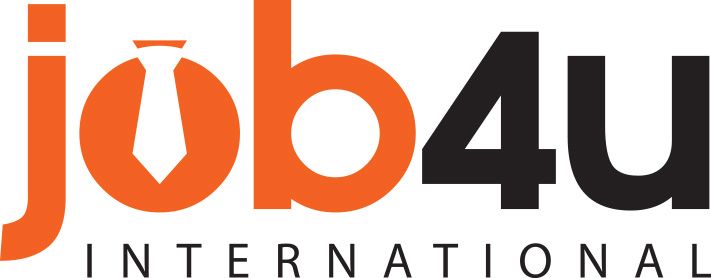 Súhlas so spracúvaním osobných údajov __________________________________________________________________________Písomné udelenie súhlasuUdeľujem týmto súhlas so spracúvaním mojich osobných údajov podľa zákona o ochrane osobných údajov spoločnosti JOB 4U INTERNATIONAL na účely marketing, poskytnutie tretím stranám v súvislosti s vyhľadávaním práce. Tento súhlas je možné kedykoľvek písomne odvolať a je na dobu určitú 5 rokov.Meno a Priezvisko:                                                                                    Podpis: ....................................                                                                               ....................... 